Name of Journal: World Journal of Gastrointestinal EndoscopyManuscript NO: 74496Manuscript Type: LETTER TO THE EDITORAcute upper gastrointestinal bleeding: A stitch on time saves nineGupta N et al. Endoscopy is a boon for UGIBNishkarsh Gupta, Anju GuptaNishkarsh Gupta, Department of Onco-Anesthesia and Palliative Medicine, BRAIRCH, AIIMS, New Delhi 110029, IndiaAnju Gupta, Department of Anesthesiology, Pain Medicine and Critical Care, AIIMS, New Delhi 110029, Delhi, IndiaAuthor contributions: Gupta N devised the concept, collected the data, revised the manuscript, and approved final version; and Gupta A collected the data, wrote the first draft, and approved the final version.Corresponding author: Anju Gupta, MBBS, MD, Assistant Professor, Department of Anesthesiology, Pain Medicine and Critical Care, AIIMS, Ansari Nagar, New Delhi 110029, Delhi, India. dranjugupta2009@rediffmail.comReceived: December 26, 2021Revised: February 17, 2022Accepted: April 22, 2022Published online: May 16, 2022AbstractUpper gastrointestinal bleeding is common and often needs timely intervention for optimal outcomes. Esophageal bleeding may occur due to local advancement of malignancy or bleeding from an arterio-oesophageal fistula. We discuss the management options available for such cases.Key Words: Esophageal bronchial artery; upper gastrointestinal bleeding; bleeding; fistula; gastrointestinal©The Author(s) 2022. Published by Baishideng Publishing Group Inc. All rights reserved.Citation: Gupta N, Gupta A. Acute upper gastrointestinal bleeding: A stitch on time saves nine. World J Gastrointest Endosc 2022; 14(5): 351-353 URL: https://www.wjgnet.com/1948-5190/full/v14/i5/351.htm DOI: https://dx.doi.org/10.4253/wjge.v14.i5.351Core Tip: Esophageal bronchial artery fistula is a rare serious cause of upper gastrointestinal bleeding and needs to be managed appropriately. If unrecognized, it can be catastrophic. We discuss the management options for upper gastrointestinal bleeding due to these fistulas as a response to a previously published article.TO THE EDITORAcute upper gastrointestinal bleeding (UGIB) is a relatively common medical emergency with approximately 400000 cases/year and corresponding mortality rates of up to 16%[1]. In the index report, authors describe a rare case of UGIB due to an esophago-bronchial artery fistula, in a patient with carcinoma of the esophagus with an esophageal metallic stent in situ[2]. The local advancement of the esophageal malignancy probably contributed to the UGIB as in this case the bronchial artery was non-aneurysmal.Arterio-esophageal fistula (AEF) is a rare abnormal communication between the aorta and esophagus, with thoracic aortic aneurysm being the commonest association[3]. It can present as massive bleeding which can be potentially life-threatening. It is difficult to be diagnosed by endoscopy and therefore, requires a high index of suspicion. Another type of AEF is subclavian artery-esophageal fistula which has been previously reported in few patients with prolonged nasogastric intubation and such patients should be screened for the possibility of an aberrant aortic arch system to avoid this fatal complication[4,5].Esophageal bronchial artery fistula is a rare serious cause of UGIB, which can be fatal if unrecognized. Bronchial artery aneurysm/pseudoaneurysm is commonly associated in such cases. Jadeja et al[6] reported a case of an esophageal-bronchial artery fistula due to pseudoaneurysm resulting from an endobronchial ultrasound-guided transbronchial needle aspiration. The case was successfully managed by endoscopic therapy and coil embolization.Any patient with UGIB needs to be resuscitated with intravenous fluids, blood and blood products, vasopressors, and hemostatic agents as appropriate. In patients who become drowsy, confused, or hypoxemic, they would need prompt airway protection with endotracheal intubation to avoid aspiration and respiratory compromise. Antibiotics may be needed especially in patients with variceal bleeding and coexisting ascites or endocarditis.Studies have shown improved outcomes with an urgent endoscopic management in the critically ill patients with hemodynamic instability or continuing transfusion requirements[7]. Urgent evaluation allows the identification of the type of bleeding, permits targeted therapy, and allows stratification of the sequelae of the bleeding which allows urgent risk stratification, and it also allows the early identification of the patients who would be suitable candidates for an early interventional radiological procedure or surgical intervention. In the index case also, since active bleeding was not seen on endoscopy, the patient could be further evaluated using computed tomography, which revealed signs of fistula between the bronchial artery and the esophagus. Even though there was no active bleeding, bronchial artery embolization was done as the signs of fistula formation were observed. Stent removal and re-stenting were done endoscopically along with embolization. Arteriography can provide a definitive diagnosis of source of bleeding and also yield temporary hemostasis by tamponade[4].Endoscopy may be done under sedation or general anesthesia with endotracheal intubation depending on patient’s sensorium and haemodynamic status. However, in the present report the mode of anesthesia has not been commented upon. Various nonoperative endoscopic hemostatic techniques have been recommended in cases where an active bleeding vessel can be identified as a source of UGIB. These treatment options include esophageal stenting, endoscopic fibrin application, injection therapy, thermal cautery, and endoclip application[8,9,10,11,12,13]. An epinephrine–saline solution injected in four quadrants surrounding the lesion is usually employed for endoscopic injection therapy. Mechanical hemostasis with hemoclips has been found effective for peptic ulcer bleeding with the advantage of minimal tissue disruption, leading to a likely faster ulcer healing. Recently, OverStitch (Apollo Endosurgery Inc., Austin, TX, United States) has been developed as an attractive minimally invasive device for endoscopic suturing which can potentially be useful for closing small perforations and fistulas without the need for surgical intervention[12,13].Argon plasma coagulation is a technique which appears to be the most effective for broad ill-defined lesions such as vascular ectasias but also has been effectively employed in bleeding ulcer therapy[9].Hemospray (Cook Medical, Winston-Salem, NC, United States) is a promising new therapy recently introduced for the management of UGIB. It is a hemostatic powder that acts as both a cohesive and an adhesive substance and thereby creates a mechanical barrier[10]. Cryotherapy has gained wider recognition particularly as a management modality for arteriovenous malformation. It allows for tissue destruction via freezing by nitric monoxide at a temperature of −89.5°C and creating an ice layer on the surface of the mucosa[9,11]. To conclude, AEF is a rare cause of UGIB and needs a high index of suspicion and interdisciplinary management. Minimally invasive endoscopic or interventional radiology treatment modalities are effective in managing the majority of such cases.REFERENCES1 Koch A, Buendgens L, Dückers H, Bruensing J, Matthes M, Kunze J, Lutz HH, Luedde T, Tischendorf JJ, Trautwein C, Tacke F. [Bleeding origin, patient-related risk factors, and prognostic indicators in patients with acute gastrointestinal hemorrhages requiring intensive care treatment. A retrospective analysis from 1999 to 2010]. Med Klin Intensivmed Notfmed 2013; 108: 214-222 [PMID: 23503668 DOI: 10.1007/s00063-013-0226-2]2 Martino A, Oliva G, Zito FP, Silvestre M, Bennato R, Orsini L, Niola R, Romano L, Lombardi G. Acute upper gastrointestinal bleeding caused by esophageal right bronchial artery fistula: A case report. World J Gastrointest Endosc 2021; 13: 565-570 [PMID: 34888008 DOI: 10.4253/wjge.v13.i11.565]3 Kokatnur L, Rudrappa M. Primary aorto-esophageal fistula: Great masquerader of esophageal variceal bleeding. Indian J Crit Care Med 2015; 19: 119-121 [PMID: 25722556 DOI: 10.4103/0972-5229.151022]4 Oliveira E, Anastácio M, Marques A. Aberrant right subclavian artery-esophageal fistula: massive upper gastrointestinal hemorrhage secondary to prolonged intubation. Braz J Anesthesiol 2016; 66: 318-320 [PMID: 27108831 DOI: 10.1016/j.bjane.2013.07.019]5 Kim S, Jeon KN, Bae K. Aberrant Left Subclavian Artery-Esophageal Fistula in a Patient with a Prolonged Use of Nasogastric Tube: A Case Report and Literature Review. Diagnostics (Basel) 2021; 11 [PMID: 33525727 DOI: 10.3390/diagnostics11020195]6 Jadeja S, Green K, Shuja A, Malespin M, De Melo S. Esophageal Bronchial Artery Fistulaization: A Complication of an Endobronchial Ultrasound. ACG Case Rep J 2020; 7: e00355 [PMID: 32548187 DOI: 10.14309/crj.0000000000000355]7 Khamaysi I, Gralnek IM. Nonvariceal Upper Gastrointestinal Bleeding: Timing of Endoscopy and Ways to Improve Endoscopic Visualization. Gastrointest Endosc Clin N Am 2015; 25: 443-448 [PMID: 26142030 DOI: 10.1016/j.giec.2015.03.002]8 Misselt AJ, Krowka MJ, Misra S. Successful coil embolization of mediastinal bronchial artery aneurysm. J Vasc Interv Radiol 2010; 21: 295-296 [PMID: 20123213 DOI: 10.1016/j.jvir.2009.10.030]9 Bernasconi M, Koegelenberg CFN, Koutsokera A, Ogna A, Casutt A, Nicod L, Lovis A. Iatrogenic bleeding during flexible bronchoscopy: risk factors, prophylactic measures and management. ERJ Open Res 2017; 3 [PMID: 28656131 DOI: 10.1183/23120541.00084-2016]10 Sulz MC, Frei R, Meyenberger C, Bauerfeind P, Semadeni GM, Gubler C. Routine use of Hemospray for gastrointestinal bleeding: prospective two-center experience in Switzerland. Endoscopy 2014; 46: 619-624 [PMID: 24770964 DOI: 10.1055/s-0034-1365505]11 Fujii-Lau LL, Wong Kee Song LM, Levy MJ. New Technologies and Approaches to Endoscopic Control of Gastrointestinal Bleeding. Gastrointest Endosc Clin N Am 2015; 25: 553-567 [PMID: 26142038 DOI: 10.1016/j.giec.2015.02.005]12 Sharaiha RZ, Kumta NA, DeFilippis EM, Dimaio CJ, Gonzalez S, Gonda T, Rogart J, Siddiqui A, Berg PS, Samuels P, Miller L, Khashab MA, Saxena P, Gaidhane MR, Tyberg A, Teixeira J, Widmer J, Kedia P, Loren D, Kahaleh M, Sethi A. A Large Multicenter Experience With Endoscopic Suturing for Management of Gastrointestinal Defects and Stent Anchorage in 122 Patients: A Retrospective Review. J Clin Gastroenterol 2016; 50: 388-392 [PMID: 25984980 DOI: 10.1097/MCG.0000000000000336]13 Rieder E, Dunst CM, Martinec DV, Cassera MA, Swanstrom LL. Endoscopic suture fixation of gastrointestinal stents: proof of biomechanical principles and early clinical experience. Endoscopy 2012; 44: 1121-1126 [PMID: 23188662 DOI: 10.1055/s-0032-1325730]FootnotesConflict-of-interest statement: The authors declare that they have no conflict of interest to disclose.Open-Access: This article is an open-access article that was selected by an in-house editor and fully peer-reviewed by external reviewers. It is distributed in accordance with the Creative Commons Attribution NonCommercial (CC BY-NC 4.0) license, which permits others to distribute, remix, adapt, build upon this work non-commercially, and license their derivative works on different terms, provided the original work is properly cited and the use is non-commercial. See: https://creativecommons.org/Licenses/by-nc/4.0/Provenance and peer review: Invited article; Externally peer reviewed.Peer-review model: Single blindPeer-review started: December 26, 2021First decision: February 15, 2022Article in press: April 22, 2022Specialty type: Gastroenterology and hepatologyCountry/Territory of origin: IndiaPeer-review report’s scientific quality classificationGrade A (Excellent): 0Grade B (Very good): 0Grade C (Good): CGrade D (Fair): DGrade E (Poor): 0P-Reviewer: Fiori E, Italy; Oh CK, South Korea S-Editor: Ma YJ L-Editor: Wang TQ P-Editor: Ma YJ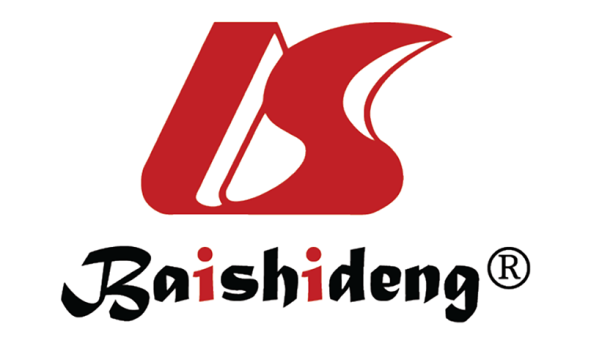 Published by Baishideng Publishing Group Inc7041 Koll Center Parkway, Suite 160, Pleasanton, CA 94566, USATelephone: +1-925-3991568E-mail: bpgoffice@wjgnet.comHelp Desk: https://www.f6publishing.com/helpdeskhttps://www.wjgnet.com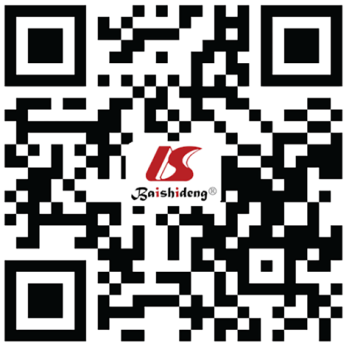 © 2022 Baishideng Publishing Group Inc. All rights reserved.